3rd Grade – 5th Grade Parents and Students,Students are required to complete a Physical Education Journal for 1 week each Marking Period. We will be learning a lot about physical activity, eating healthy, and getting an appropriate amount of sleep. Each student will keep a 5-day  log.   Below you will see the due dates and a template that should be used each time an entry is completed. I have also placed an example journal log.  This journal will be given to each students during their 3rd visit.  It is the students responsible to keep up with their journal for the entire year.  GOOGLE CLASSROOM: Students may also complete the journal through Google Classrooms. To join a class please visit http://josephsauerspe.weebly.com/physical-activity-log.html to learn more. It is really easy. Students can complete the journal any week they choose during the marking period, as long as it is done prior to the due date.  WHEN WILL I CHECK JOURNALS?  I will check journals on the day the students come to PE.  (i.e. If the journal is due on September 25th, I will start checking the journals on that day, but since I do not see all students on that day I will check their journal the first day they come to PE after the 25th.) Students do not need to bring journals to me on the due date.  I will only check when their class comes to PE at their scheduled time. If you have any questions Please E-mail, Call, and/or visit my webpage at http://josephsauerspe.weebly.comDue Date: This is the same day progress reports go home.1st Marking Period: September 15th
2nd Marking Period: November 8th 
3rd Marking Period: February 2rd 
4th Marking Period: April 13th (Could change due to GMAS Testing)Google Classroom Set up:Log in to Google ClassroomsClick plus sign in the top right of page (+) .Click Join ClassEnter Class Code to Join (Get your classes code from the following link: http://josephsauerspe.weebly.com/physical-education-journal.html Joseph Sauers
PE Teacher
E-mail: joseph.sauers@sccpss.comBy signing below you are confirming that you understand and accept the requirements for the Physical Activity Log. If you have any questions please contact Mr. Sauers. Thank you. 
Students Name: _________________________ Students Signature: _________________________ Date: _____________________
Parents Name: __________________________ Parents Signature: __________________________ Date: _____________________EXAMPLE LOGEXAMPLE LOGEXAMPLE LOGEXAMPLE LOGEXAMPLE LOGEXAMPLE LOGEXAMPLE LOGDay 1: August 1, 2017                                    Day 1: August 1, 2017                                    Day 1: August 1, 2017                                    Day 1: August 1, 2017                                    Day 1: August 1, 2017                                    Day 1: August 1, 2017                                    Day 1: August 1, 2017                                    Breakfast: CerealBreakfast: CerealLunch: Turkey Sandwich, apple, potato chips.Dinner: Chicken mozzarella, green beans, rice, and a salad. Dinner: Chicken mozzarella, green beans, rice, and a salad. Dinner: Chicken mozzarella, green beans, rice, and a salad. Snacks: Granola BarWater (Cups):Color in water drop for ever cup that you drink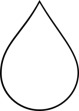 How did you sleep?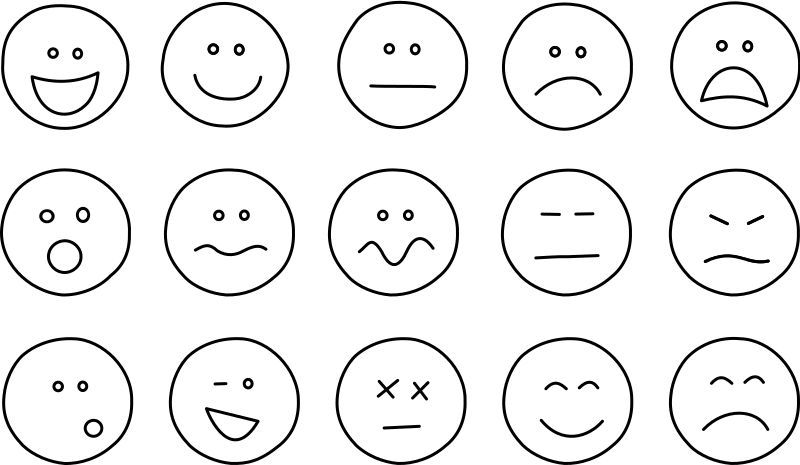 How did you sleep?Exercise (minutes):Day 2: August 2, 2017                                         Day 2: August 2, 2017                                         Day 2: August 2, 2017                                         Day 2: August 2, 2017                                         Day 2: August 2, 2017                                         Day 2: August 2, 2017                                         Day 2: August 2, 2017                                         Breakfast: Pop tarts (2) and milkBreakfast: Pop tarts (2) and milkLunch: SaladDinner: Fish Tacos with chips and salsaDinner: Fish Tacos with chips and salsaSnacks: Apple, granola bar.Snacks: Apple, granola bar.Water (Cups):Color in water drop for ever cup that you drinkHow did you sleep?How did you sleep?Exercise (minutes):Day 3: August 3, 2017                                      Day 3: August 3, 2017                                      Day 3: August 3, 2017                                      Day 3: August 3, 2017                                      Day 3: August 3, 2017                                      Day 3: August 3, 2017                                      Day 3: August 3, 2017                                      Breakfast: Oatmeal Breakfast: Oatmeal Lunch: SaladDinner: Pepperoni PizzaDinner: Pepperoni PizzaSnacks: ChipsSnacks: ChipsWater (Cups):Color in water drop for ever cup that you drinkHow did you sleep?How did you sleep?Exercise (minutes):Day 4: August 4, 2017                                       Day 4: August 4, 2017                                       Day 4: August 4, 2017                                       Day 4: August 4, 2017                                       Day 4: August 4, 2017                                       Day 4: August 4, 2017                                       Day 4: August 4, 2017                                       Breakfast: SmoothieBreakfast: SmoothieLunch: Left over Pepperoni PizzaDinner: Shrimp Quisidillas from Cancun Mexican RestaurantDinner: Shrimp Quisidillas from Cancun Mexican RestaurantSnacks: Did not have one.Snacks: Did not have one.Water (Cups):Color in water drop for ever cup that you drinkHow did you sleep?How did you sleep?Exercise (minutes):Day 5: August 5, 2017                                         Day 5: August 5, 2017                                         Day 5: August 5, 2017                                         Day 5: August 5, 2017                                         Day 5: August 5, 2017                                         Day 5: August 5, 2017                                         Day 5: August 5, 2017                                         Breakfast: Waffles and MilkBreakfast: Waffles and MilkLunch: SaladDinner: Hamburger, Salad, and Mac and Cheese.Dinner: Hamburger, Salad, and Mac and Cheese.Snacks: Graham CrackersSnacks: Graham CrackersWater (Cups):Color in water drop for ever cup that you drinkHow did you sleep?How did you sleep?Exercise (minutes):ReviewReviewReviewReviewReviewReviewReviewDid you drink at least 8 glasses of water every day? NODid you drink at least 8 glasses of water every day? NODid you Exercise at least 60 minutes every day? YESDid you eat healthy snacks? YESDid you eat healthy snacks? YESCould you have done something better? If so what? Could have had more waterCould you have done something better? If so what? Could have had more water1st Marking Period Journal – DUE SEPTEMBER 15th1st Marking Period Journal – DUE SEPTEMBER 15th1st Marking Period Journal – DUE SEPTEMBER 15th1st Marking Period Journal – DUE SEPTEMBER 15th1st Marking Period Journal – DUE SEPTEMBER 15th1st Marking Period Journal – DUE SEPTEMBER 15th1st Marking Period Journal – DUE SEPTEMBER 15thDay 1:                                Day 1:                                Day 1:                                Day 1:                                Day 1:                                Day 1:                                Day 1:                                Breakfast:Breakfast:Lunch: Dinner: Dinner: Dinner: Snacks: Water (Cups):Color in water drop for ever cup that you drinkHow did you sleep?How did you sleep?Exercise (minutes):Day 2:                                       Day 2:                                       Day 2:                                       Day 2:                                       Day 2:                                       Day 2:                                       Day 2:                                       Breakfast:Breakfast:Lunch: Dinner: Dinner: Snacks: Snacks: Water (Cups):Color in water drop for ever cup that you drinkHow did you sleep?How did you sleep?Exercise (minutes):Day 3:Day 3:Day 3:Day 3:Day 3:Day 3:Day 3:Breakfast:Breakfast:Lunch: Dinner: Dinner: Snacks: Snacks: Water (Cups):Color in water drop for ever cup that you drinkHow did you sleep?How did you sleep?Exercise (minutes):Day 4:                                    Day 4:                                    Day 4:                                    Day 4:                                    Day 4:                                    Day 4:                                    Day 4:                                    Breakfast:Breakfast:Lunch: Dinner: Dinner: Snacks: Snacks: Water (Cups):Color in water drop for ever cup that you drinkHow did you sleep?How did you sleep?Exercise (minutes):Day 5: Day 5: Day 5: Day 5: Day 5: Day 5: Day 5: Breakfast:Breakfast:Lunch: Dinner: Dinner: Snacks: Snacks: Water (Cups):Color in water drop for ever cup that you drinkHow did you sleep?How did you sleep?Exercise (minutes):ReviewReviewReviewReviewReviewReviewReviewDid you drink at least 8 glasses of water every day? Did you drink at least 8 glasses of water every day? Did you Exercise at least 60 minutes every day? Did you eat healthy snacks?Did you eat healthy snacks?Could you have done something better? If so what?Could you have done something better? If so what?2nd  Marking Period Journal – DUE NOVEMBER 8th2nd  Marking Period Journal – DUE NOVEMBER 8th2nd  Marking Period Journal – DUE NOVEMBER 8th2nd  Marking Period Journal – DUE NOVEMBER 8th2nd  Marking Period Journal – DUE NOVEMBER 8th2nd  Marking Period Journal – DUE NOVEMBER 8th2nd  Marking Period Journal – DUE NOVEMBER 8thDay 1:                                Day 1:                                Day 1:                                Day 1:                                Day 1:                                Day 1:                                Day 1:                                Breakfast:Breakfast:Lunch: Dinner: Dinner: Dinner: Snacks: Water (Cups):Color in water drop for ever cup that you drinkHow did you sleep?How did you sleep?Exercise (minutes):Day 2:                                       Day 2:                                       Day 2:                                       Day 2:                                       Day 2:                                       Day 2:                                       Day 2:                                       Breakfast:Breakfast:Lunch: Dinner: Dinner: Snacks: Snacks: Water (Cups):Color in water drop for ever cup that you drinkHow did you sleep?How did you sleep?Exercise (minutes):Day 3:Day 3:Day 3:Day 3:Day 3:Day 3:Day 3:Breakfast:Breakfast:Lunch: Dinner: Dinner: Snacks: Snacks: Water (Cups):Color in water drop for ever cup that you drinkHow did you sleep?How did you sleep?Exercise (minutes):Day 4:                                    Day 4:                                    Day 4:                                    Day 4:                                    Day 4:                                    Day 4:                                    Day 4:                                    Breakfast:Breakfast:Lunch: Dinner: Dinner: Snacks: Snacks: Water (Cups):Color in water drop for ever cup that you drinkHow did you sleep?How did you sleep?Exercise (minutes):Day 5: Day 5: Day 5: Day 5: Day 5: Day 5: Day 5: Breakfast:Breakfast:Lunch: Dinner: Dinner: Snacks: Snacks: Water (Cups):Color in water drop for ever cup that you drinkHow did you sleep?How did you sleep?Exercise (minutes):ReviewReviewReviewReviewReviewReviewReviewDid you drink at least 8 glasses of water every day? Did you drink at least 8 glasses of water every day? Did you Exercise at least 60 minutes every day? Did you eat healthy snacks?Did you eat healthy snacks?Could you have done something better? If so what?Could you have done something better? If so what?3rd Marking Period Journal – DUE FEBRUARY 2nd3rd Marking Period Journal – DUE FEBRUARY 2nd3rd Marking Period Journal – DUE FEBRUARY 2nd3rd Marking Period Journal – DUE FEBRUARY 2nd3rd Marking Period Journal – DUE FEBRUARY 2nd3rd Marking Period Journal – DUE FEBRUARY 2nd3rd Marking Period Journal – DUE FEBRUARY 2ndDay 1:                                Day 1:                                Day 1:                                Day 1:                                Day 1:                                Day 1:                                Day 1:                                Breakfast:Breakfast:Lunch: Dinner: Dinner: Dinner: Snacks: Water (Cups):Color in water drop for ever cup that you drinkHow did you sleep?How did you sleep?Exercise (minutes):Day 2:                                       Day 2:                                       Day 2:                                       Day 2:                                       Day 2:                                       Day 2:                                       Day 2:                                       Breakfast:Breakfast:Lunch: Dinner: Dinner: Snacks: Snacks: Water (Cups):Color in water drop for ever cup that you drinkHow did you sleep?How did you sleep?Exercise (minutes):Day 3:Day 3:Day 3:Day 3:Day 3:Day 3:Day 3:Breakfast:Breakfast:Lunch: Dinner: Dinner: Snacks: Snacks: Water (Cups):Color in water drop for ever cup that you drinkHow did you sleep?How did you sleep?Exercise (minutes):Day 4:                                    Day 4:                                    Day 4:                                    Day 4:                                    Day 4:                                    Day 4:                                    Day 4:                                    Breakfast:Breakfast:Lunch: Dinner: Dinner: Snacks: Snacks: Water (Cups):Color in water drop for ever cup that you drinkHow did you sleep?How did you sleep?Exercise (minutes):Day 5: Day 5: Day 5: Day 5: Day 5: Day 5: Day 5: Breakfast:Breakfast:Lunch: Dinner: Dinner: Snacks: Snacks: Water (Cups):Color in water drop for ever cup that you drinkHow did you sleep?How did you sleep?Exercise (minutes):ReviewReviewReviewReviewReviewReviewReviewDid you drink at least 8 glasses of water every day? Did you drink at least 8 glasses of water every day? Did you Exercise at least 60 minutes every day? Did you eat healthy snacks?Did you eat healthy snacks?Could you have done something better? If so what?Could you have done something better? If so what?4th Marking Period Journal – DUE APRIL 13th 4th Marking Period Journal – DUE APRIL 13th 4th Marking Period Journal – DUE APRIL 13th 4th Marking Period Journal – DUE APRIL 13th 4th Marking Period Journal – DUE APRIL 13th 4th Marking Period Journal – DUE APRIL 13th 4th Marking Period Journal – DUE APRIL 13th Day 1:                                Day 1:                                Day 1:                                Day 1:                                Day 1:                                Day 1:                                Day 1:                                Breakfast:Breakfast:Lunch: Dinner: Dinner: Dinner: Snacks: Water (Cups):Color in water drop for ever cup that you drinkHow did you sleep?How did you sleep?Exercise (minutes):Day 2:                                       Day 2:                                       Day 2:                                       Day 2:                                       Day 2:                                       Day 2:                                       Day 2:                                       Breakfast:Breakfast:Lunch: Dinner: Dinner: Snacks: Snacks: Water (Cups):Color in water drop for ever cup that you drinkHow did you sleep?How did you sleep?Exercise (minutes):Day 3:Day 3:Day 3:Day 3:Day 3:Day 3:Day 3:Breakfast:Breakfast:Lunch: Dinner: Dinner: Snacks: Snacks: Water (Cups):Color in water drop for ever cup that you drinkHow did you sleep?How did you sleep?Exercise (minutes):Day 4:                                    Day 4:                                    Day 4:                                    Day 4:                                    Day 4:                                    Day 4:                                    Day 4:                                    Breakfast:Breakfast:Lunch: Dinner: Dinner: Snacks: Snacks: Water (Cups):Color in water drop for ever cup that you drinkHow did you sleep?How did you sleep?Exercise (minutes):Day 5: Day 5: Day 5: Day 5: Day 5: Day 5: Day 5: Breakfast:Breakfast:Lunch: Dinner: Dinner: Snacks: Snacks: Water (Cups):Color in water drop for ever cup that you drinkHow did you sleep?How did you sleep?Exercise (minutes):ReviewReviewReviewReviewReviewReviewReviewDid you drink at least 8 glasses of water every day? Did you drink at least 8 glasses of water every day? Did you Exercise at least 60 minutes every day? Did you eat healthy snacks?Did you eat healthy snacks?Could you have done something better? If so what?Could you have done something better? If so what?